СУМСЬКА МІСЬКА РАДАVIІ СКЛИКАННЯ LXIX СЕСІЯРІШЕННЯНа підставі рішення виконавчого комітету Сумської міської ради 
від 11.02.2020 року № 61 «Про внесення пропозицій Сумській міській раді щодо розгляду питання про внесення змін до рішення Сумської міської ради  
від 18 грудня 2019 року № 6108-МР «Про Програму підвищення енергоефективності в бюджетній сфері Сумської міської об’єднаної територіальної громади на 2020-2022 роки», ураховуючи пропозиції депутатів Сумської міської ради Бутенка Д.М., Левченко Ю.О., з метою завершення виконання заходу «Енергоефективна термомодернізація (капітальний ремонт) будівлі стаціонару (старий корпус А2, 3-х поверхова будівля) комунального некомерційного підприємства «Дитяча клінічна лікарня Святої Зінаїди» Сумської міської ради за адресою: м. Суми, вул. Троїцька, 28», що виконується в рамках реалізації  проекту «Партнерство з модернізації: енергоефективність у лікарнях» (GIZ), ефективного використання коштів на реалізацію енергоефективних заходів в бюджетній сфері, керуючись статтею 25 Закону України «Про місцеве самоврядування в Україні», Сумська міська радаВИРІШИЛА:Унести зміни до рішення Сумської міської ради від 18 грудня 2019 року №6108-МР «Про Програму підвищення енергоефективності в бюджетній сфері Сумської міської об’єднаної територіальної громади на 2020-2022 роки», а саме:Додаток 2 «Напрями діяльності, завдання та заходи програми підвищення енергоефективності в бюджетній сфері Сумської міської ОТГ 
на 2020-2022 роки» у частині Завдання 5 «Термомодернізація будівель», Завдання 8 «Реалізація інвестиційних проектів», Завдання 9 «Модернізація систем опалення» та Завдання 11 «Перевірка системи енергетичного менеджменту в бюджетній сфері» викласти у новій редакції відповідно до додатку 1 до цього рішення.Додаток 3 «Перелік завдань Програми підвищення енергоефективності в бюджетній сфері Сумської міської об’єднаної територіальної громади на 2020-2022 роки» у частині Завдання 5 «Термомодернізація будівель», Завдання 8 «Реалізація інвестиційних проектів», Завдання 9 «Модернізація систем опалення» та Завдання 11 «Перевірка системи енергетичного менеджменту в бюджетній сфері» викласти у новій редакції відповідно до додатку 2 до цього рішення.Додаток 4 «Результативні показники виконання  завдань Програми підвищення енергоефективності в бюджетній сфері Сумської міської об'єднаної територіальної громади на 2020-2022 роки» у частині Завдання 5 «Термомодернізація будівель», Завдання 8 «Реалізація інвестиційних проектів», Завдання 9 «Модернізація систем опалення» та Завдання 11 «Перевірка системи енергетичного менеджменту в бюджетній сфері» викласти у новій редакції відповідно до додатку 3 до цього рішення.Організацію виконання даного рішення покласти на першого заступника міського голови Войтенка В.В.Секретар Сумської міської ради                                                        А.В. БарановВиконавець: Липова С.А.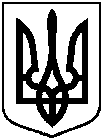 від 26 лютого 2020 року № 6398 – МР м. СумиПро внесення змін до рішення Сумської міської ради від 18 грудня 2019 року № 6108-МР 
«Про Програму підвищення енергоефективності в бюджетній сфері Сумської міської об’єднаної територіальної громади на 2020-2022 роки»